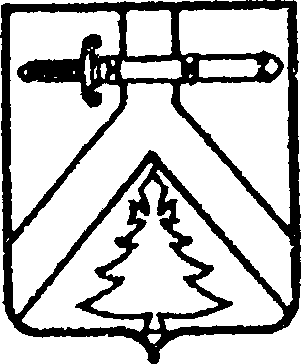 КОЧЕРГИНСКИЙ СЕЛЬСКИЙ СОВЕТ ДЕПУТАТОВКУРАГИНСКОГО РАЙОНАКРАСНОЯРСКОГО КРАЯРЕШЕНИЕ    24.12.2021                                                 с. Кочергино                                       №  19-42-р                  О бюджете муниципального образованияКочергинский сельсовет на 2022 год и плановый период 2023-2024 годовНа основании подпункта 2 пункта 1 статьи 20 Устава муниципального образования Кочергинский сельсовет, пункта 1 статьи 2 Положения о бюджетном процессе  в муниципальном образовании Кочергинский сельсовет, утверждённого решением Кочергинского сельского Совета депутатов от 13.04.2016 № 8-14-р, сельский Совет депутатов РЕШИЛ:1. Основные характеристики бюджета муниципального образования Кочергинский сельсовет (далее – местного бюджета) на 2022 год и плановый период 2023-2024 годов 1.1. Утвердить основные характеристики местного бюджета на 2022 год:1) прогнозируемый общий объем доходов местного бюджета в сумме 5871,3 тыс. рублей;2) общий объем расходов местного бюджета в сумме 5871,3 тыс. рублей;3) дефицит местного бюджета в сумме 0,0 тыс. рублей;4) источники внутреннего финансирования дефицита местного бюджета в сумме 0,0 тыс. рублей согласно приложению 1 к настоящему решению.1.2. Утвердить основные характеристики местного бюджета на 2023 год и на 2024 год:1)прогнозируемый общий объем доходов местного бюджета 
на 2023 год в сумме 5040,4 тыс. рублей и на 2024 год в сумме 4962,6 тыс. рублей;2) общий объем расходов местного бюджета на 2023 год в сумме 5040,4 тыс. рублей, в том числе условно утвержденные расходы в сумме 123,275 тыс. рублей, и на 2024 год в сумме 4962,6 тыс. рублей, в том числе условно утвержденные расходы в сумме  247,890 тыс. рублей;3) дефицит местного бюджета на 2023 год в сумме 0,000 тыс. рублей и на 2024 год в сумме 0,000 тыс. рублей;4) источники внутреннего финансирования дефицита местного бюджета на 2023 год в сумме 0,000 тыс. рублей и на 2024 год  в сумме 0,000 тыс. рублей согласно приложению 1 к настоящему решению.2. «Нормативы распределения доходов между бюджетами бюджетной системы устанавливаются Бюджетным кодексом Российской Федерации, Федеральным законом «О федеральном бюджете на 2022 год», законом Красноярского края «О краевом бюджете на 2022 год и плановый период 2023-2024 годов», законом Красноярского края «О межбюджетных отношениях в Красноярском крае». 3. Главные администраторы3.1. Утвердить перечень главных администраторов доходов местного бюджета и закрепленные за ними доходные источники согласно приложению 2 к настоящему решению.3.2. Утвердить перечень главных администраторов источников внутреннего финансирования дефицита местного бюджета и закрепленные за ними источники внутреннего финансирования дефицита местного бюджета согласно приложению 3 к настоящему решению.4. Доходы местного бюджета на 2022 год и плановый период 2023-20234 годов1.Утвердить доходы местного бюджета на 2022 год и плановый период 2023-2024 годов согласно приложению 4 к настоящему решению.5. Распределение расходов местного бюджета на 2022 год и плановый период 2023-2024 годов по бюджетной классификации Российской ФедерацииУтвердить в пределах общего объема расходов местного бюджета, установленного пунктом 1 настоящего решения:1)Распределение бюджетных ассигнований по разделам и подразделам бюджетной классификации расходов на 2022 год и плановый период 2023-2024 годов согласно приложению 5 к настоящему решению;2)Ведомственную структуру расходов местного бюджета на 2022 год согласно приложению 6 к настоящему решению;3) Ведомственная структура расходов местного бюджета на плановый период 2023-2024 годов согласно приложению 7 к настоящему решению;4) Распределение  бюджетных ассигнований по целевым статьям (муниципальным программам и непрограммным направлениям деятельности), группам и подгруппам видов расходов, разделам, подразделам классификации расходов  местного бюджета на 2022 год согласно приложению 8 к настоящему решению;5) Распределение  бюджетных ассигнований по целевым статьям (муниципальным программам и непрограммным направлениям деятельности), группам и подгруппам видов расходов, разделам, подразделам классификации расходов  местного бюджета на 2023 -2024  годы согласно приложению 9 к настоящему решению;6) Утвердить программу муниципальных внутренних заимствований согласно приложению 12 к настоящему решению.6. Изменение показателей сводной бюджетной росписи местного бюджета в 2022 годуУстановить, что глава  сельсовета вправе в ходе исполнения настоящего решения вносить изменения в сводную бюджетную роспись местного бюджета на 2022 год и плановый период 2023-2024 годов без внесения изменений в настоящее решение:1) на сумму доходов, дополнительно полученных от платных услуг, оказываемых муниципальными бюджетными учреждениями, безвозмездных поступлений от физических и юридических лиц, международных организаций и правительств иностранных государств, в том числе добровольных пожертвований, и от иной приносящей доход деятельности, осуществляемой муниципальными бюджетными учреждениями, сверх утвержденных настоящим решением и (или) бюджетной сметой бюджетных ассигнований на обеспечение деятельности муниципальных учреждений и направленных на финансирование расходов данных учреждений в соответствии с бюджетной сметой;2) в случаях образования, переименования, реорганизации, ликвидации органов местного самоуправления и иных муниципальных органов власти, перераспределения их полномочий и численности в пределах общего объёма средств, предусмотренных настоящим решением на обеспечение их деятельности;3) в случаях переименования, реорганизации, ликвидации, создания муниципальных учреждений, перераспределения объема оказываемых муниципальных услуг, выполняемых работ и (или) исполняемых функций и численности в пределах общего объема средств, предусмотренных настоящим решением на обеспечение их деятельности;4) на сумму средств межбюджетных трансфертов, поступивших из районного бюджета в четвертом квартале 2022 года на осуществление отдельных целевых расходов на основании федеральных, краевых законов и (или) других нормативных правовых актов, а также соглашений и уведомлений финансового управления администрации района;5) в случае уменьшения суммы средств межбюджетных трансфертов из федерального бюджета и бюджета субъекта;6) в пределах общего объема средств, предусмотренных настоящим решением для финансирования мероприятий в рамках одной муниципальной программы, после внесения изменений в указанную программу в установленном порядке;7) на сумму остатков средств, полученных от платных услуг, оказываемых муниципальными  учреждениями, безвозмездных поступлений от физических и юридических лиц, международных организаций и правительств иностранных государств, в том числе добровольных пожертвований, и от иной приносящей доход деятельности, осуществляемой муниципальными бюджетными учреждениями, по состоянию на 1 января 2022 года, которые направляются на финансирование расходов данных учреждений в соответствии с бюджетной сметой;8) в случае установления наличия потребности  в не использованных по состоянию на 1 января 2022 года остатках межбюджетных трансфертов, полученных в форме субвенции, субсидий и иных межбюджетных трансфертов, имеющих целевое назначение, которые могут быть использованы в 2022 году на те же цели либо на погашение кредиторской задолженности, в том числе остатках субсидий, предоставленных в рамках долгосрочных целевых программ, прекративших свое действие в 2021 году, в соответствии с решениями главных администраторов доходов местного бюджета.7. Индексация размеров денежного вознаграждения лиц, замещающих муниципальные должности администрации Кочергинского сельсовета, и должностных окладов муниципальных служащих 7.1.Размеры денежного вознаграждения лиц, замещающих муниципальные должности администрации Кочергинского  сельсовета, размеры должностных окладов по должностям муниципальной службы, увеличиваются (индексируются) в 2022 году на коэффициент, равный 1,04, в 2023 и 2024 г.г. на коэффициент равный 1.7.2. Общая штатная численность работников администрации (за исключением работников по охране, обслуживанию административных зданий и водителей), осуществляющих свои полномочия на постоянной основе, принятая к финансовому обеспечению в 2022 году, составляет  4 штатные единицы.8. Индексация заработной платы работников муниципальных учреждений  и администрации Кочергинского сельсовета, не являющимися муниципальными служащими8.1. Расходы на заработную плату работников администрации, оплата труда которых осуществляется по новым системам оплаты труда, сформированы с 1 января 2022 года в пределах фонда оплаты труда учреждений в плановом периоде 2023-2024 годов увеличиваются (индексируются) на коэффициент равный 1.8.2. Общая штатная численность работников администрации по обслуживанию административных зданий и водителей, осуществляющих свои полномочия на постоянной основе, принятая к финансовому обеспечению в 2022 году, составляет 1,8 штатных единиц.9. Особенности исполнения местного бюджета в 2022 году9.1. Установить, что не использованные по состоянию на 1 января 2022 года остатки межбюджетных трансфертов, предоставленных бюджету Кочергинского сельсовета за счет средств федерального бюджета и бюджета субъекта в форме субвенции, субсидий и иных межбюджетных трансфертов, имеющих целевое назначение, подлежат возврату в краевой бюджет в течение первых 5 рабочих дней 2022 года.      10. Межбюджетные трансферты бюджету муниципального района из бюджета поселения на осуществление части полномочий по решению вопросов местного значения, в соответствии с заключенными соглашениями на 2022 год согласно приложению 10 к настоящему решению.      11. Учесть в доходах местного бюджета на 2022 год межбюджетные трансферты из районного бюджет в сумме 4951,4 тыс. рублей, на 2023 год 3986,7 тыс. рублей, 2024 год 3882,1 тыс. рублей, согласно приложению 11 к настоящему решению.      12. Дорожный фонд администрации Кочергинского сельсоветаУтвердить объем бюджетных ассигнований дорожного фонда администрации Кочергинского сельсовета на 2022 год в сумме 183,1 тыс. рублей, на 2023 год в сумме 187,4 тыс. рублей, на 2024 год в сумме 192,5 тыс. рублей.13. Резервный фонд администрации Кочергинского  сельсоветаУстановить, что в расходной части местного бюджета предусматривается резервный фонд администрации Кочергинского сельсовета на 2022 год в сумме 3,000 тыс. рублей, на 2023 год в сумме 3,000 тыс. рублей, на 2024 год в сумме 3,000 тыс. рублей.      14. Учесть в расходах местного бюджета ассигнования, направленные на исполнение публичных нормативных обязательств на 2022 год в сумме 0,00 тыс.руб., на плановый 2023 год в сумме 0,00 тыс.руб., на 2024 в сумме 0,00 тыс.руб.15. Муниципальный  внутренний долг администрации Кочергинского сельсовета15.1. Установить верхний предел муниципального внутреннего долга Кочергинского сельсовета по долговым обязательствам Кочергинского сельсовета: на 1 января 2022 года в сумме  0,00 тыс. рублей, в том числе по муниципальным гарантиям 0,0  тыс. рублей;на 1 января 2023 года в сумме 0,00 тыс. рублей, в том числе по муниципальным гарантиям 0,0  тыс. рублей;на 1 января 2024 года в сумме 0,00 тыс. рублей, в том числе по муниципальным гарантиям 0,0  тыс. рублей      15.2.Установить предельный объём муниципального долга Кочергинского сельсовета:на 2022 год  в сумме 459,950 тыс. рублей;на 2023 год  в сумме 526,850 тыс.рублей;на 2024 год  в сумме 540,250 тыс.рублей.       15.3. Предельный объем расходов на обслуживание муниципального долга муниципального образования Кочергинский сельсовет не должен превышать в 2022-2024 годах 0,0 тыс.руб.16. Обслуживание счёта местного бюджета16.1. Кассовое обслуживание исполнения местного бюджета в части проведения и учёта операций по кассовым поступлениям в местный бюджет и кассовым выплатам из местного бюджета осуществляется Управлением Федерального казначейства по Красноярскому краю через открытие и ведение лицевого счёта местного бюджета. 16.2. Исполнение местного бюджета в части санкционирования оплаты денежных обязательств, открытия и ведения лицевых счетов осуществляется Управлением Федерального казначейства по Красноярскому краю.16.3. Отдельные полномочия по исполнению местных бюджетов, указанные в подпункте 16.2 настоящего пункта, осуществляются Управлением Федерального казначейства по Красноярскому краю на основании соглашений, заключенных между администрацией Кочергинского сельсовета и территориальным отделом казначейства  Красноярского края.17. Остатки средств местного бюджета на 1 января 2022 года в полном объеме направляются на покрытие временных разрывов, возникающих в ходе исполнения местного бюджета в 2022 году, за исключением неиспользованных остатков межбюджетных трансфертов, имеющих целевое назначение.  18. Вступление в силу настоящего решенияНастоящее Решение подлежит официальному опубликованию в газете "Кочергинский вестник" не позднее 10 дней после его подписания в установленном порядке и вступает в силу с 1 января 2022 года.Председатель сельского Совета депутатов_____________ В.А.ГруберГлава сельсовета___________              Е.А.Мосягина                 Приложение  № 1                 Приложение  № 1                 Приложение  № 1                 Приложение  № 1                 к решению сельского                  к решению сельского                  к решению сельского                  к решению сельского                  Совета депутатов                  Совета депутатов                  Совета депутатов                  Совета депутатов От 24.12.2021 г. № 19-42-рОт 24.12.2021 г. № 19-42-рОт 24.12.2021 г. № 19-42-рОт 24.12.2021 г. № 19-42-рОт 24.12.2021 г. № 19-42-рОт 24.12.2021 г. № 19-42-р                 "О  бюджете муниципального образования Кочергинский сельсовет на 2022 год                 "О  бюджете муниципального образования Кочергинский сельсовет на 2022 год                 "О  бюджете муниципального образования Кочергинский сельсовет на 2022 год                 "О  бюджете муниципального образования Кочергинский сельсовет на 2022 год                 "О  бюджете муниципального образования Кочергинский сельсовет на 2022 год                 "О  бюджете муниципального образования Кочергинский сельсовет на 2022 годи плановый период 2023-2024 г."и плановый период 2023-2024 г."и плановый период 2023-2024 г."и плановый период 2023-2024 г."и плановый период 2023-2024 г."и плановый период 2023-2024 г."ИсточникиИсточникиИсточникиИсточникиИсточникиИсточникиИсточникиИсточникиИсточникиИсточникиИсточникивнутреннего финансирования дефицита местного бюджета на 2022 год и плановый период 2023-2024 годоввнутреннего финансирования дефицита местного бюджета на 2022 год и плановый период 2023-2024 годоввнутреннего финансирования дефицита местного бюджета на 2022 год и плановый период 2023-2024 годоввнутреннего финансирования дефицита местного бюджета на 2022 год и плановый период 2023-2024 годоввнутреннего финансирования дефицита местного бюджета на 2022 год и плановый период 2023-2024 годоввнутреннего финансирования дефицита местного бюджета на 2022 год и плановый период 2023-2024 годоввнутреннего финансирования дефицита местного бюджета на 2022 год и плановый период 2023-2024 годоввнутреннего финансирования дефицита местного бюджета на 2022 год и плановый период 2023-2024 годоввнутреннего финансирования дефицита местного бюджета на 2022 год и плановый период 2023-2024 годоввнутреннего финансирования дефицита местного бюджета на 2022 год и плановый период 2023-2024 годоввнутреннего финансирования дефицита местного бюджета на 2022 год и плановый период 2023-2024 годов(тыс.руб.)№ строкиКодКодНаименование кода группы, подгруппы, статьи, вида источника финансирования дефицита бюджета, кода классификации операций сектора государственного управления, относящихся к источникам финансирования дефицитов бюджетов Российской Федерации Наименование кода группы, подгруппы, статьи, вида источника финансирования дефицита бюджета, кода классификации операций сектора государственного управления, относящихся к источникам финансирования дефицитов бюджетов Российской Федерации Наименование кода группы, подгруппы, статьи, вида источника финансирования дефицита бюджета, кода классификации операций сектора государственного управления, относящихся к источникам финансирования дефицитов бюджетов Российской Федерации Наименование кода группы, подгруппы, статьи, вида источника финансирования дефицита бюджета, кода классификации операций сектора государственного управления, относящихся к источникам финансирования дефицитов бюджетов Российской Федерации Наименование кода группы, подгруппы, статьи, вида источника финансирования дефицита бюджета, кода классификации операций сектора государственного управления, относящихся к источникам финансирования дефицитов бюджетов Российской Федерации Утверждено на 2022 год Утверждено на 2023 год Утверждено на 2024 год 11222223451820 01 00 00 00 00 0000 000820 01 00 00 00 00 0000 000Источники внутреннего финансирования  бюджетаИсточники внутреннего финансирования  бюджетаИсточники внутреннего финансирования  бюджетаИсточники внутреннего финансирования  бюджетаИсточники внутреннего финансирования  бюджета0,0000,0000,0002820 01 05 00 00 00 0000 000820 01 05 00 00 00 0000 000Изменение остатков средств на счетах по учету средств бюджетаИзменение остатков средств на счетах по учету средств бюджетаИзменение остатков средств на счетах по учету средств бюджетаИзменение остатков средств на счетах по учету средств бюджетаИзменение остатков средств на счетах по учету средств бюджета0,0000,0000,0003820 01 05 00 00 00 0000 500820 01 05 00 00 00 0000 500Увеличение остатков средств бюджетовУвеличение остатков средств бюджетовУвеличение остатков средств бюджетовУвеличение остатков средств бюджетовУвеличение остатков средств бюджетов-5 871,300-5 040,400-4 962,6004820 01 05 02 00 00 0000 500820 01 05 02 00 00 0000 500Увеличение прочих остатков средств бюджетовУвеличение прочих остатков средств бюджетовУвеличение прочих остатков средств бюджетовУвеличение прочих остатков средств бюджетовУвеличение прочих остатков средств бюджетов-5 871,300-5 040,400-4 962,6005820 01 05 02 01 00 0000 510820 01 05 02 01 00 0000 510Увеличение прочих остатков денежных средств бюджетовУвеличение прочих остатков денежных средств бюджетовУвеличение прочих остатков денежных средств бюджетовУвеличение прочих остатков денежных средств бюджетовУвеличение прочих остатков денежных средств бюджетов-5 871,300-5 040,400-4 962,6006820 01 05 02 01 10 0000 510820 01 05 02 01 10 0000 510Увеличение прочих остатков денежных средств  бюджетов поселенийУвеличение прочих остатков денежных средств  бюджетов поселенийУвеличение прочих остатков денежных средств  бюджетов поселенийУвеличение прочих остатков денежных средств  бюджетов поселенийУвеличение прочих остатков денежных средств  бюджетов поселений-5 871,300-5 040,400-4 962,6007820 01 05 00 00 00 0000 600820 01 05 00 00 00 0000 600Уменьшение остатков средств бюджетовУменьшение остатков средств бюджетовУменьшение остатков средств бюджетовУменьшение остатков средств бюджетовУменьшение остатков средств бюджетов5 871,3005 040,4004 962,6008820 01 05 02 00 00 0000 600820 01 05 02 00 00 0000 600Уменьшение прочих остатков средств бюджетовУменьшение прочих остатков средств бюджетовУменьшение прочих остатков средств бюджетовУменьшение прочих остатков средств бюджетовУменьшение прочих остатков средств бюджетов5 871,3005 040,4004 962,6009820 01 05 02 01 00 0000 610820 01 05 02 01 00 0000 610Уменьшение прочих остатков денежных средств бюджетовУменьшение прочих остатков денежных средств бюджетовУменьшение прочих остатков денежных средств бюджетовУменьшение прочих остатков денежных средств бюджетовУменьшение прочих остатков денежных средств бюджетов5 871,3005 040,4004 962,60010820 01 05 02 01 10 0000 610820 01 05 02 01 10 0000 610Уменьшение прочих остатков денежных средств  бюджетов поселенийУменьшение прочих остатков денежных средств  бюджетов поселенийУменьшение прочих остатков денежных средств  бюджетов поселенийУменьшение прочих остатков денежных средств  бюджетов поселенийУменьшение прочих остатков денежных средств  бюджетов поселений5 871,3005 040,4004 962,600Всего источников внутреннего финансирования Всего источников внутреннего финансирования Всего источников внутреннего финансирования Всего источников внутреннего финансирования Всего источников внутреннего финансирования Всего источников внутреннего финансирования Всего источников внутреннего финансирования Всего источников внутреннего финансирования 0,0000,0000,000Приложение  №2Приложение  №2Приложение  №2Приложение  №2к решению сельского Совета депутатовк решению сельского Совета депутатовк решению сельского Совета депутатовк решению сельского Совета депутатовк решению сельского Совета депутатовОт 24.12.2021 г. № 19-42-рОт 24.12.2021 г. № 19-42-рОт 24.12.2021 г. № 19-42-рОт 24.12.2021 г. № 19-42-р"О бюджете муниципального образования
Кочергинский  сельсовет на 2022 год и 
плановый период 2023-2024 годов""О бюджете муниципального образования
Кочергинский  сельсовет на 2022 год и 
плановый период 2023-2024 годов""О бюджете муниципального образования
Кочергинский  сельсовет на 2022 год и 
плановый период 2023-2024 годов""О бюджете муниципального образования
Кочергинский  сельсовет на 2022 год и 
плановый период 2023-2024 годов""О бюджете муниципального образования
Кочергинский  сельсовет на 2022 год и 
плановый период 2023-2024 годов""О бюджете муниципального образования
Кочергинский  сельсовет на 2022 год и 
плановый период 2023-2024 годов""О бюджете муниципального образования
Кочергинский  сельсовет на 2022 год и 
плановый период 2023-2024 годов""О бюджете муниципального образования
Кочергинский  сельсовет на 2022 год и 
плановый период 2023-2024 годов""О бюджете муниципального образования
Кочергинский  сельсовет на 2022 год и 
плановый период 2023-2024 годов"Доходы местного бюджета на 2022 год и плановый период  2023 - 2024 годовДоходы местного бюджета на 2022 год и плановый период  2023 - 2024 годовДоходы местного бюджета на 2022 год и плановый период  2023 - 2024 годовДоходы местного бюджета на 2022 год и плановый период  2023 - 2024 годовДоходы местного бюджета на 2022 год и плановый период  2023 - 2024 годовДоходы местного бюджета на 2022 год и плановый период  2023 - 2024 годовДоходы местного бюджета на 2022 год и плановый период  2023 - 2024 годовДоходы местного бюджета на 2022 год и плановый период  2023 - 2024 годовДоходы местного бюджета на 2022 год и плановый период  2023 - 2024 годовДоходы местного бюджета на 2022 год и плановый период  2023 - 2024 годов(тыс.руб.)(тыс.руб.)Показатели бюджетной классификации по доходамПоказатели бюджетной классификации по доходамПоказатели бюджетной классификации по доходамПоказатели бюджетной классификации по доходамПоказатели бюджетной классификации по доходамПоказатели бюджетной классификации по доходамУтверждено
на 2022 годВсего 2023Всего 2024Наименование  КодКодКодКодКодУтверждено
на 2022 годВсего 2023Всего 2024Наименование  АдмВидЭл.Под- видКОСГУУтверждено
на 2022 годВсего 2023Всего 2024122222345ДОХОДЫ ВСЕГО5 871,3005 040,4004 962,600НАЛОГОВЫЕ И НЕНАЛОГОВЫЕ ДОХОДЫ00010000000000000000919,9001 053,7001 080,500НАЛОГИ НА ПРИБЫЛЬ, ДОХОДЫ18210100000000000000224,800229,300234,000Налог на доходы физических лиц18210102000010000110224,800229,300234,000Налог на доходы физических лиц с доходов, источником которых является налоговый агент, за исключением доходов, в отношении которых исчисление и уплата налога осуществляются в соответствии со статьями 227, 2271 и 228 Налогового кодекса Российской Федерации18210102010011000110224,800229,300234,000НАЛОГИ НА ТОВАРЫ (РАБОТЫ, УСЛУГИ), РЕАЛИЗУЕМЫЕ НА ТЕРРИТОРИИ РОССИЙСКОЙ ФЕДЕРАЦИИ00010300000000000000183,100187,400192,500Акцизы по подакцизным товарам (продукции), производимым на территории Российской Федерации10010302000010000110183,100187,400192,500Доходы от уплаты акцизов на дизельное топливо, зачисляемые в консолидированные бюджеты субъектов Российской Федерации и местными бюджетами с учетом установленных дифференцированных нормативов отчислений в местные бюджеты1001030223001000011082,80083,80084,800Доходы от уплаты акцизов на моторные масла для дизельных и (или) карбюраторных (инжекторных) двигателей, зачисляемые в консолидированные бюджеты субъектов Российской Федерации и местными бюджетами с учетом установленных дифференцированных нормативов отчислений в местные бюджеты100103022400100001100,5000,5000,500Доходы от уплаты акцизов на автомобильный бензин, производимый на территории Российской Федерации, зачисляемые в консолидированные бюджеты субъектов Российской Федерации и местными бюджетами с учетом установленных дифференцированных нормативов отчислений в местные бюджеты10010302250010000110110,200113,500118,100Доходы от уплаты акцизов на прямогонный бензин, производимый на территории Российской Федерации, зачисляемые в консолидированные бюджеты субъектов Российской Федерации и местными бюджетами с учетом установленных дифференцированных нормативов отчислений в местные бюджеты10010302260010000110-10,400-10,400-10,900НАЛОГИ НА ИМУЩЕСТВО00010600000000000000497,000622,000639,000Налог на имущество физических лиц18210601000000000110125,000137,000151,000Налог на имущество физических лиц, взимаемый по ставкам, применяемым к объектам налогообложения, расположенным в границах поселений18210601030101000110125,000137,000151,000Земельный налог18210606000000000110372,000485,000488,000Земельный налог с организаций, обладающих земельным участком, расположенным в границах сельских поселений18210606033000000110240,000350,000350,000Земельный налог с организаций, обладающих земельным участком, расположенным в границах сельских поселений (сумма платежа (перерасчеты, недоимка и задолженность по соответствующему платежу, в том числе по отмененному)18210606033101000110240,000350,000350,000Земельный налог с физических лиц, обладающих земельным участком, расположенным в границах сельских поселений18210606043000000110132,000135,000138,000Земельный налог с физических лиц, обладающих земельным участком, расположенным в границах сельских поселений (сумма платежа (перерасчеты, недоимка и задолженность по соответствующему платежу, в том числе по отмененному)18210606043101000110132,000135,000138,000ГОСУДАРСТВЕННАЯ ПОШЛИНА0001080000000000000015,00015,00015,000Государственная пошлина за совершение нотариальных действий (за исключением действий, совершаемых консульскими учреждениями Российской Федерации)0001080400001000011015,00015,00015,000Государственная пошлина за совершение нотариальных действий должностными лицами органов местного самоуправления, уполномоченными в соответствии с законодательными актами Российской Федерации на совершение нотариальных действий8201080402001100011015,00015,00015,000БЕЗВОЗМЕЗДНЫЕ ПОСТУПЛЕНИЯ820200000000000000004 951,4003 986,7003 882,100БЕЗВОЗМЕЗДНЫЕ ПОСТУПЛЕНИЯ ОТ ДРУГИХ БЮДЖЕТОВ БЮДЖЕТНОЙ СИСТЕМЫ РОССИЙСКОЙ ФЕДЕРАЦИИ820202000000000000004 951,4003 986,7003 882,100Дотации бюджетам субъектов Российской Федерации и муниципальных образований820202150000000001502 004,1001 603,3001 603,300Дотации на выравнивание бюджетной обеспеченности820202150010000001502 004,1001 603,3001 603,300Дотации бюджетам поселений на выравнивание  бюджетной обеспеченности820202150011000001502 004,1001 603,3001 603,300Субвенции бюджетам субъектов Российской Федерации и муниципальных образований82020235000000000150100,000104,6000,000Субвенции бюджетам на осуществление первичного воинского учета на территориях, где отсутствуют военные комиссариаты82020235118000000150100,000104,6000,000Субвенции бюджетам поселений на осуществление первичного воинского учета на территориях, где отсутствуют военные комиссариаты82020235118100000150100,000104,6000,000Субвенции бюджетам поселений на выполнение передаваемых полномочий субъектов Российской Федерации820202300241000001504,8004,8004,800Субвенции бюджетам поселений на выполнение государственных полномочий по созданию и обеспечению деятельности административных комиссий в рамках непрограммных расходов органов судебной власти820202300241075141504,8004,8004,800Иные межбюджетные трансферты820202490000000001502 842,5002 274,0002 274,000Прочие межбюджетные трансферты, передаваемые бюджетам820202499990000001502 842,5002 274,0002 274,000Прочие межбюджетные трансферты, передаваемые бюджетам поселений820202499991000001502 842,5002 274,0002 274,000Приложение 3Приложение 3к решению сельского Совета депутатов к решению сельского Совета депутатов От 24.12.2021 г. № 19-42-рОт 24.12.2021 г. № 19-42-р" О  бюджете МО Кочергинский сельсовет на 2022 год " О  бюджете МО Кочергинский сельсовет на 2022 год и плановый период 2023-2024 годов"и плановый период 2023-2024 годов"Распределение бюджетных ассигнований по разделам 
и подразделам бюджетной классификации расходов бюджетов Российской Федерации на 2022 год и плановый период 2023-2024 годовРаспределение бюджетных ассигнований по разделам 
и подразделам бюджетной классификации расходов бюджетов Российской Федерации на 2022 год и плановый период 2023-2024 годовРаспределение бюджетных ассигнований по разделам 
и подразделам бюджетной классификации расходов бюджетов Российской Федерации на 2022 год и плановый период 2023-2024 годовРаспределение бюджетных ассигнований по разделам 
и подразделам бюджетной классификации расходов бюджетов Российской Федерации на 2022 год и плановый период 2023-2024 годовРаспределение бюджетных ассигнований по разделам 
и подразделам бюджетной классификации расходов бюджетов Российской Федерации на 2022 год и плановый период 2023-2024 годовРаспределение бюджетных ассигнований по разделам 
и подразделам бюджетной классификации расходов бюджетов Российской Федерации на 2022 год и плановый период 2023-2024 годовРаспределение бюджетных ассигнований по разделам 
и подразделам бюджетной классификации расходов бюджетов Российской Федерации на 2022 год и плановый период 2023-2024 годов(тыс.рубНаименование показателяРаздел, подраздел2022 год2022 год2023 год2023 год2024 годНаименование показателяРаздел, подраздел2022 год2022 год2023 год2023 год2024 год1233445Общегосударственные вопросы01003 626,5293 626,5293 366,0113 366,0113 240,523Функционирование высшего должностного лица субъекта Российской Федерации и муниципального образования0102940,040940,040940,040940,040940,040Функционирование Правительства Российской Федерации, высших исполнительных органов государственной власти субъектов Российской Федерации, местных администраций01042 677,6892 677,6892 417,1712 417,1712 291,683Резервные фонды01113,0003,0003,0003,0003,000Другие общегосударственные вопросы01135,8005,8005,8005,8005,800Национальная оборона0200100,000100,000104,600104,6000,000Мобилизационная  и вневойсковая подготовка0203100,000100,000104,600104,6000,000Национальная безопасность и правоохранительная деятельность03001,0001,0001,0001,0001,000Другие вопросы в области национальной безопасности и правоохранительной деятельности03141,0001,0001,0001,0001,000Национальная экономика0400183,600183,600187,900187,900193,000Дорожное хозяйство0409183,600183,600187,900187,900193,000Жилищно-коммунальное хозяйство0500327,071327,071259,241259,241259,241Благоустройство0503327,071327,071259,241259,241259,241Культура и кинематография08001 606,1001 606,100971,373971,373993,946Культура08011 606,1001 606,100971,373971,373993,946Социальная политика100024,00024,00024,00024,00024,000Пенсионное обеспечение100124,00024,00024,00024,00024,000ФИЗИЧЕСКАЯ КУЛЬТУРА И СПОРТ11003,0003,0003,0003,0003,000Другие вопросы в области физической культуры и спорта11053,0003,0003,0003,0003,000Условно утвержденные расходы0,0000,000123,275123,275247,890ВСЕГО:5 871,3005 871,3005 040,4005 040,4004 962,600Приложение № 4к решению сельского Совета депутатов От 24.12.2021 г. № 19-42-р" О   бюджете МО Кочергинский сельсовет на 2022 год и плановый период 2023-2024 годов"Ведомственная структура расходов местного бюджета на 2022 годВедомственная структура расходов местного бюджета на 2022 годВедомственная структура расходов местного бюджета на 2022 годВедомственная структура расходов местного бюджета на 2022 годВедомственная структура расходов местного бюджета на 2022 годВедомственная структура расходов местного бюджета на 2022 год(тыс.руб.)Наименование показателяКБККБККБККБКУтверждено на 2022 годНаименование показателяКВСРКФСРКЦСРКВРУтверждено на 2022 год123456Администрация Кочергинского сельсовета8205 871,300Общегосударственные вопросы82001003 626,529Функционирование высшего должностного лица субъекта Российской Федерации и муниципального образования8200102940,040Непрограммные направления деятельности82001029000000000940,040Руководство и управление в сфере установленных функций82001029010000000940,040Глава муниципального образования82001029010080250940,040Расходы на выплаты персоналу в целях обеспечения выполнения функций государственными (муниципальными) органами, казенными учреждениями, органами управления государственными внебюджетными фондами 82001029010080250100940,040Расходы на выплаты персоналу государственных (муниципальных) органов82001029010080250120940,040Функционирование Правительства Российской Федерации, высших исполнительных органов государственной власти субъектов Российской Федерации, местных администраций82001042 677,689Непрограммные направления деятельности820010490000000002 677,689Руководство и управление в сфере установленных функций820010490100000002 677,689Центральный аппарат820010490100802102 198,001Расходы на выплаты персоналу в целях обеспечения выполнения функций государственными (муниципальными) органами, казенными учреждениями, органами управления государственными внебюджетными фондами820010490100802101001 814,748Расходы на выплаты персоналу государственных (муниципальных) органов820010490100802101201 814,748Закупка товаров, работ и услуг для обеспечения государственных (муниципальных) нужд82001049010080210200379,380Иные закупки товаров, работ и услуг для обеспечения государственных (муниципальных) нужд82001049010080210240379,380Иные бюджетные ассигнования820010490100802108003,873Уплата налогов, сборов и иных платежей820010490100802108503,873Заработная плата работников органов местного самоуправления, переведенных на новые системы оплаты труда82001049010080240479,688Расходы на выплаты персоналу в целях обеспечения выполнения функций государственными (муниципальными) органами, казенными учреждениями, органами управления государственными внебюджетными фондами82001049010080240100479,688Расходы на выплаты персоналу государственных (муниципальных) органов82001049010080240120479,688Резервные фонды82001113,000Непрограммные направления деятельности820011190000000003,000Руководство и управление в сфере установленных функций820011190100000003,000Резервные фонды820011190100801103,000Иные бюджетные ассигнования820011190100801108003,000Резервные средства820011190100801108703,000Другие общегосударственные вопросы82001135,800Другие общегосударственные вопросы (административные комиссии)820011390100751404,800Закупка товаров, работ и услуг для обеспечения государственных (муниципальных) нужд820011390100751402004,800Иные закупки товаров, работ и услуг для обеспечения государственных (муниципальных) нужд820011390100751402404,800Муниципальная программа "Развитие муниципального образования Кочергинский сельсовет на 2014-2022 годы".820011301000000001,000Подпрограмма 1 "Благоустройство населенных пунктов муниципального образования Кочергинский сельсовет "820011301100000001,000Другие общегосударственные вопросы (Энергосбережение)820011301100850201,000Закупка товаров, работ и услуг для обеспечения государственных (муниципальных) нужд820011301100850202001,000Иные закупки товаров, работ и услуг для обеспечения государственных (муниципальных) нужд820011301100850202401,000Национальная оборона8200200100,000Мобилизационная  и вневойсковая подготовка8200203100,000Национальная оборона в рамках непрограммных расходов82002039020000000100,000Осуществление первичного воинского учета на территориях, где отсутствуют военные комиссариаты 82002039020051180100,000Расходы на выплаты персоналу в целях обеспечения выполнения функций государственными (муниципальными) органами, казенными учреждениями, органами управления государственными внебюджетными фондами8200203902005118010095,938Расходы на выплаты персоналу государственных (муниципальных) органов8200203902005118012095,938Закупка товаров, работ и услуг для обеспечения государственных (муниципальных) нужд820020390200511802004,062Иные закупки товаров, работ и услуг для обеспечения государственных (муниципальных) нужд820020390200511802404,062Национальная безопасность и правоохранительная деятельность82003001,000Другие вопросы в области национальной безопасности и правоохранительной деятельности82003141,000Муниципальная программа "Развитие муниципального образования Кочергинский сельсовет на 2014-2022 годы".820031401000000001,000Подпрограмма 2 "Обеспечение безопасности жизнедеятельности населения муниципального образования Кочергинский сельсовет"820031401200000001,000Организация проведения пропаганды в местах проведения досуга несовершеннолетних и молодежи с целью разъяснения сущности экстремизма, его истоков и последствий820031401200820500,500Закупка товаров, работ и услуг для обеспечения государственных (муниципальных) нужд820031401200820502000,500Иные закупки товаров, работ и услуг для обеспечения государственных (муниципальных) нужд820031401200820502400,500Формирование антикоррупционного общественного сознания к противодействию коррупции820031401200820600,250Закупка товаров, работ и услуг для обеспечения государственных (муниципальных) нужд820031401200820602000,250Иные закупки товаров, работ и услуг для обеспечения государственных (муниципальных) нужд820031401200820602400,250Укрепление межнационального и межконфессионального согласия820031401200820700,250Закупка товаров, работ и услуг для обеспечения государственных (муниципальных) нужд820031401200820702000,250Иные закупки товаров, работ и услуг для обеспечения государственных (муниципальных) нужд820031401200820702400,250Национальная экономика8200400183,600Дорожное хозяйство (дорожные фонды)8200409183,600Муниципальная программа "Развитие муниципального образования Кочергинский сельсовет на 2014-2022 годы".82004090100000000183,600Подпрограмма 1 "Благоустройство населенных пунктов муниципального образования Кочергинский сельсовет "82004090110000000183,600Содержание автомобильных дорог общего пользования местного значения за счет акцизов82004090110081020183,100Закупка товаров, работ и услуг для обеспечения государственных (муниципальных) нужд82004090110081020200183,100Иные закупки товаров, работ и услуг для обеспечения государственных (муниципальных) нужд82004090110081020240183,100Формирование законопослушного поведения участников дорожного движения820040901100820800,500Закупка товаров, работ и услуг для обеспечения государственных (муниципальных) нужд820040901100820802000,500Иные закупки товаров, работ и услуг для обеспечения государственных (муниципальных) нужд820040901100820802400,500Жилищно-коммунальное хозяйство8200500327,071Благоустройство8200503327,071Муниципальная программа "Развитие муниципального образования Кочергинский сельсовет на 2014-2022 годы".82005030100000000259,241Подпрограмма 1 "Благоустройство населенных пунктов муниципального образования Кочергинский сельсовет "82005030110000000259,241Уличное освещение82005030110081030259,241Закупка товаров, работ и услуг для обеспечения государственных (муниципальных) нужд82005030110081030200259,241Иные закупки товаров, работ и услуг для обеспечения государственных (муниципальных) нужд82005030110081030240259,241Прочие расходы по благоустройству8200503011008116067,830Закупка товаров, работ и услуг для обеспечения государственных (муниципальных) нужд8200503011008116020067,830Иные закупки товаров, работ и услуг для обеспечения государственных (муниципальных) нужд8200503011008116024067,830Культура, кинематография 82008001 606,100Культура82008011 606,100Культура и кинематография в рамках непрограммных расходов820080190800000001 606,100Передача полномочий на финансовое обеспечению деятельности (оказание услуг) подведомственных учреждений820080190800806201 606,100Межбюджетные трансферты820080190800806205001 606,100Иные межбюджетные трансферты820080190800806205401 606,100Субсидии бюджетным учреждениям820080190800806205401 606,100Социальная политика820100024,000Непрограммные направления деятельности8201001900000000024,000Пенсионнное обеспечение8201001910000000024,000Пенсия муниципальных служащих8201001910008110024,000Социальное обеспечение и иные выплаты населению8201001910008110030024,000Публичные нормативные социальные выплаты гражданам8201001910008110031024,000Физическая культура и спорт82011003,000Другие вопросы в области физической культуры и спорта82011053,000Муниципальная программа «Развитие социальной инфраструктуры: культуры, физической культуры и спорта на территории муниципального образования Кочергинский сельсовет» на 2014 - 2022 годы"82011052000000003,000Подпрограмма 2 «Развитие физической культуры и спорта на территории муниципального образования Кочергинский сельсовет» на 2014-2022 годы"82011052200000003,000Мероприятия в области физической культуры поселения82011052200808103,000Закупка товаров, работ и услуг для обеспечения государственных (муниципальных) нужд82011052200808102003,000Иные закупки товаров, работ и услуг для обеспечения государственных (муниципальных) нужд82011052200808102403,000ВСЕГО:5 871,300Приложение № 5Приложение № 5к решению сельского Совета депутатов к решению сельского Совета депутатов к решению сельского Совета депутатов к решению сельского Совета депутатов к решению сельского Совета депутатов От 24.12.2021 г. № 19-42-рОт 24.12.2021 г. № 19-42-рОт 24.12.2021 г. № 19-42-рОт 24.12.2021 г. № 19-42-рОт 24.12.2021 г. № 19-42-р" О   бюджете МО Кочергинский сельсовет на 2022 год " О   бюджете МО Кочергинский сельсовет на 2022 год " О   бюджете МО Кочергинский сельсовет на 2022 год " О   бюджете МО Кочергинский сельсовет на 2022 год " О   бюджете МО Кочергинский сельсовет на 2022 год " О   бюджете МО Кочергинский сельсовет на 2022 год и плановый период 2023-2024 годов"и плановый период 2023-2024 годов"и плановый период 2023-2024 годов"и плановый период 2023-2024 годов"Ведомственная структура расходов местного бюджета на плановый период 2023 - 2024 годыВедомственная структура расходов местного бюджета на плановый период 2023 - 2024 годыВедомственная структура расходов местного бюджета на плановый период 2023 - 2024 годыВедомственная структура расходов местного бюджета на плановый период 2023 - 2024 годыВедомственная структура расходов местного бюджета на плановый период 2023 - 2024 годыВедомственная структура расходов местного бюджета на плановый период 2023 - 2024 годы(тыс.руб.)Наименование показателяКБККБККБККБКУтверждено на 2023 годУтверждено на 2024 годНаименование показателяКВСРКФСРКЦСРКВРУтверждено на 2023 годУтверждено на 2024 год1234567Администрация Кочергинского сельсовета8205 040,4004 962,600Общегосударственные вопросы82001003 366,0113 240,523Функционирование высшего должностного лица субъекта Российской Федерации и муниципального образования8200102940,040940,040Непрограммные направления деятельности82001029000000000940,040940,040Руководство и управление в сфере установленных функций82001029010000000940,040940,040Глава муниципального образования82001029010080250940,040940,040Расходы на выплаты персоналу в целях обеспечения выполнения функций государственными (муниципальными) органами, казенными учреждениями, органами управления государственными внебюджетными фондами 82001029010080250100940,040940,040Расходы на выплаты персоналу государственных (муниципальных) органов82001029010080250120940,040940,040Функционирование Правительства Российской Федерации, высших исполнительных органов государственной власти субъектов Российской Федерации, местных администраций82001042 417,1712 291,683Непрограммные направления деятельности820010490000000002 417,1712 291,683Руководство и управление в сфере установленных функций820010490100000002 417,1712 291,683Центральный аппарат820010490100802101 937,4831 811,995Расходы на выплаты персоналу в целях обеспечения выполнения функций государственными (муниципальными) органами, казенными учреждениями, органами управления государственными внебюджетными фондами820010490100802101001 814,7481 566,858Расходы на выплаты персоналу государственных (муниципальных) органов820010490100802101201 814,7481 566,858Закупка товаров, работ и услуг для обеспечения государственных (муниципальных) нужд82001049010080210200118,862242,137Иные закупки товаров, работ и услуг для обеспечения государственных (муниципальных) нужд82001049010080210240118,862242,137Иные бюджетные ассигнования820010490100802108003,8733,000Уплата налогов, сборов и иных платежей820010490100802108503,8733,000Заработная плата работников органов местного самоуправления, переведенных на новые системы оплаты труда82001049010080240479,688479,688Расходы на выплаты персоналу в целях обеспечения выполнения функций государственными (муниципальными) органами, казенными учреждениями, органами управления государственными внебюджетными фондами82001049010080240100479,688479,688Расходы на выплаты персоналу государственных (муниципальных) органов82001049010080240120479,688479,688Резервные фонды82001113,0003,000Непрограммные направления деятельности820011190000000003,0003,000Руководство и управление в сфере установленных функций820011190100000003,0003,000Резервные фонды820011190100801103,0003,000Иные бюджетные ассигнования820011190100801108003,0003,000Резервные средства820011190100801108703,0003,000Другие общегосударственные вопросы82001135,8005,800Другие общегосударственные вопросы (административные комиссии)820011390100751404,8004,800Закупка товаров, работ и услуг для обеспечения государственных (муниципальных) нужд820011390100751402004,8004,800Иные закупки товаров, работ и услуг для обеспечения государственных (муниципальных) нужд820011390100751402404,8004,800Муниципальная программа "Развитие муниципального образования Кочергинский сельсовет на 2014-2022 годы".820011301000000001,0001,000Подпрограмма 1 "Благоустройство населенных пунктов муниципального образования Кочергинский сельсовет "820011301100000001,0001,000Другие общегосударственные вопросы (Энергосбережение)820011301100850201,0001,000Закупка товаров, работ и услуг для обеспечения государственных (муниципальных) нужд820011301100850202001,0001,000Иные закупки товаров, работ и услуг для обеспечения государственных (муниципальных) нужд820011301100850202401,0001,000Национальная оборона8200200104,6000,000Мобилизационная  и вневойсковая подготовка8200203104,6000,000Национальная оборона в рамках непрограммных расходов82002039020000000104,6000,000Осуществление первичного воинского учета на территориях, где отсутствуют военные комиссариаты 82002039020051180104,6000,000Расходы на выплаты персоналу в целях обеспечения выполнения функций государственными (муниципальными) органами, казенными учреждениями, органами управления государственными внебюджетными фондами8200203902005118010095,9380,000Расходы на выплаты персоналу государственных (муниципальных) органов8200203902005118012095,9380,000Закупка товаров, работ и услуг для обеспечения государственных (муниципальных) нужд820020390200511802008,6620,000Иные закупки товаров, работ и услуг для обеспечения государственных (муниципальных) нужд820020390200511802408,6620,000Национальная безопасность и правоохранительная деятельность82003001,0001,000Другие вопросы в области национальной безопасности и правоохранительной деятельности82003141,0001,000Муниципальная программа "Развитие муниципального образования Кочергинский сельсовет на 2014-2022 годы".820031401000000001,0001,000Подпрограмма 2 "Обеспечение безопасности жизнедеятельности населения муниципального образования Кочергинский сельсовет"820031401200000001,0001,000Организация проведения пропаганды в местах проведения досуга несовершеннолетних и молодежи с целью разъяснения сущности экстремизма, его истоков и последствий820031401200820500,5000,500Закупка товаров, работ и услуг для обеспечения государственных (муниципальных) нужд820031401200820502000,5000,500Иные закупки товаров, работ и услуг для обеспечения государственных (муниципальных) нужд820031401200820502400,5000,500Формирование антикоррупционного общественного сознания к противодействию коррупции820031401200820600,2500,250Закупка товаров, работ и услуг для обеспечения государственных (муниципальных) нужд820031401200820602000,2500,250Иные закупки товаров, работ и услуг для обеспечения государственных (муниципальных) нужд820031401200820602400,2500,250Укрепление межнационального и межконфессионального согласия820031401200820700,2500,250Закупка товаров, работ и услуг для обеспечения государственных (муниципальных) нужд820031401200820702000,2500,250Иные закупки товаров, работ и услуг для обеспечения государственных (муниципальных) нужд820031401200820702400,2500,250Национальная экономика8200400187,900193,000Дорожное хозяйство (дорожные фонды)8200409187,900193,000Муниципальная программа "Развитие муниципального образования Кочергинский сельсовет на 2014-2022 годы".82004090100000000187,900193,000Подпрограмма 1 "Благоустройство населенных пунктов муниципального образования Кочергинский сельсовет "82004090110000000187,900193,000Содержание автомобильных дорог общего пользования местного значения за счет акцизов82004090110081020187,400192,500Закупка товаров, работ и услуг для обеспечения государственных (муниципальных) нужд82004090110081020200187,400192,500Иные закупки товаров, работ и услуг для обеспечения государственных (муниципальных) нужд82004090110081020240187,400192,500Формирование законопослушного поведения участников дорожного движения820040901100820800,5000,500Закупка товаров, работ и услуг для обеспечения государственных (муниципальных) нужд820040901100820802000,5000,500Иные закупки товаров, работ и услуг для обеспечения государственных (муниципальных) нужд820040901100820802400,5000,500Жилищно-коммунальное хозяйство8200500259,241259,241Благоустройство8200503259,241259,241Муниципальная программа "Развитие муниципального образования Кочергинский сельсовет на 2014-2022 годы".82005030100000000259,241259,241Подпрограмма 1 "Благоустройство населенных пунктов муниципального образования Кочергинский сельсовет "82005030110000000259,241259,241Уличное освещение82005030110081030259,241259,241Закупка товаров, работ и услуг для обеспечения государственных (муниципальных) нужд82005030110081030200259,241259,241Иные закупки товаров, работ и услуг для обеспечения государственных (муниципальных) нужд82005030110081030240259,241259,241Культура, кинематография 8200800971,373993,946Культура8200801971,373993,946Культура и кинематография в рамках непрограммных расходов82008019080000000971,373993,946Передача полномочий на финансовое обеспечению деятельности (оказание услуг) подведомственных учреждений82008019080080620971,373993,946Межбюджетные трансферты82008019080080620500971,373993,946Иные межбюджетные трансферты82008019080080620540971,373993,946Субсидии бюджетным учреждениям82008019080080620540971,373993,946Социальная политика820100024,00024,000Непрограммные направления деятельности8201001900000000024,00024,000Пенсионнное обеспечение8201001910000000024,00024,000Пенсия муниципальных служащих8201001910008110024,00024,000Социальное обеспечение и иные выплаты населению8201001910008110030024,00024,000Публичные нормативные социальные выплаты гражданам8201001910008110031024,00024,000Физическая культура и спорт82011003,0003,000Другие вопросы в области физической культуры и спорта82011053,0003,000Муниципальная программа «Развитие социальной инфраструктуры: культуры, физической культуры и спорта на территории муниципального образования Кочергинский сельсовет» на 2014 - 2022 годы"82011052000000003,0003,000Подпрограмма 2 «Развитие физической культуры и спорта на территории муниципального образования Кочергинский сельсовет» на 2014-2022 годы"82011052200000003,0003,000Мероприятия в области физической культуры поселения82011052200808103,0003,000Закупка товаров, работ и услуг для обеспечения государственных (муниципальных) нужд82011052200808102003,0003,000Иные закупки товаров, работ и услуг для обеспечения государственных (муниципальных) нужд82011052200808102403,0003,000Условно утвержденные расходы123,275247,890ВСЕГО:5 040,4004 962,600Приложение  № 6Приложение  № 6Приложение  № 6Приложение  № 6к решению сельского Совета депутатовк решению сельского Совета депутатовк решению сельского Совета депутатовк решению сельского Совета депутатовОт 24.12.2021 г. № 19-42-рОт 24.12.2021 г. № 19-42-рОт 24.12.2021 г. № 19-42-рОт 24.12.2021 г. № 19-42-рРаспределение бюджетных ассигнований по разделам, подразделам, целевым статьям (муниципальным программам Кочергинского сельсовета и непрограммным направлениям деятельности), группам и подгруппам видов расходов классификации расходов местного бюджета на 2022 год Распределение бюджетных ассигнований по разделам, подразделам, целевым статьям (муниципальным программам Кочергинского сельсовета и непрограммным направлениям деятельности), группам и подгруппам видов расходов классификации расходов местного бюджета на 2022 год Распределение бюджетных ассигнований по разделам, подразделам, целевым статьям (муниципальным программам Кочергинского сельсовета и непрограммным направлениям деятельности), группам и подгруппам видов расходов классификации расходов местного бюджета на 2022 год Распределение бюджетных ассигнований по разделам, подразделам, целевым статьям (муниципальным программам Кочергинского сельсовета и непрограммным направлениям деятельности), группам и подгруппам видов расходов классификации расходов местного бюджета на 2022 год Распределение бюджетных ассигнований по разделам, подразделам, целевым статьям (муниципальным программам Кочергинского сельсовета и непрограммным направлениям деятельности), группам и подгруппам видов расходов классификации расходов местного бюджета на 2022 год Распределение бюджетных ассигнований по разделам, подразделам, целевым статьям (муниципальным программам Кочергинского сельсовета и непрограммным направлениям деятельности), группам и подгруппам видов расходов классификации расходов местного бюджета на 2022 год Распределение бюджетных ассигнований по разделам, подразделам, целевым статьям (муниципальным программам Кочергинского сельсовета и непрограммным направлениям деятельности), группам и подгруппам видов расходов классификации расходов местного бюджета на 2022 год Распределение бюджетных ассигнований по разделам, подразделам, целевым статьям (муниципальным программам Кочергинского сельсовета и непрограммным направлениям деятельности), группам и подгруппам видов расходов классификации расходов местного бюджета на 2022 год Распределение бюджетных ассигнований по разделам, подразделам, целевым статьям (муниципальным программам Кочергинского сельсовета и непрограммным направлениям деятельности), группам и подгруппам видов расходов классификации расходов местного бюджета на 2022 год Распределение бюджетных ассигнований по разделам, подразделам, целевым статьям (муниципальным программам Кочергинского сельсовета и непрограммным направлениям деятельности), группам и подгруппам видов расходов классификации расходов местного бюджета на 2022 год Распределение бюджетных ассигнований по разделам, подразделам, целевым статьям (муниципальным программам Кочергинского сельсовета и непрограммным направлениям деятельности), группам и подгруппам видов расходов классификации расходов местного бюджета на 2022 год Распределение бюджетных ассигнований по разделам, подразделам, целевым статьям (муниципальным программам Кочергинского сельсовета и непрограммным направлениям деятельности), группам и подгруппам видов расходов классификации расходов местного бюджета на 2022 год Распределение бюджетных ассигнований по разделам, подразделам, целевым статьям (муниципальным программам Кочергинского сельсовета и непрограммным направлениям деятельности), группам и подгруппам видов расходов классификации расходов местного бюджета на 2022 год Распределение бюджетных ассигнований по разделам, подразделам, целевым статьям (муниципальным программам Кочергинского сельсовета и непрограммным направлениям деятельности), группам и подгруппам видов расходов классификации расходов местного бюджета на 2022 год Распределение бюджетных ассигнований по разделам, подразделам, целевым статьям (муниципальным программам Кочергинского сельсовета и непрограммным направлениям деятельности), группам и подгруппам видов расходов классификации расходов местного бюджета на 2022 год Распределение бюджетных ассигнований по разделам, подразделам, целевым статьям (муниципальным программам Кочергинского сельсовета и непрограммным направлениям деятельности), группам и подгруппам видов расходов классификации расходов местного бюджета на 2022 год Распределение бюджетных ассигнований по разделам, подразделам, целевым статьям (муниципальным программам Кочергинского сельсовета и непрограммным направлениям деятельности), группам и подгруппам видов расходов классификации расходов местного бюджета на 2022 год Распределение бюджетных ассигнований по разделам, подразделам, целевым статьям (муниципальным программам Кочергинского сельсовета и непрограммным направлениям деятельности), группам и подгруппам видов расходов классификации расходов местного бюджета на 2022 год Распределение бюджетных ассигнований по разделам, подразделам, целевым статьям (муниципальным программам Кочергинского сельсовета и непрограммным направлениям деятельности), группам и подгруппам видов расходов классификации расходов местного бюджета на 2022 год Распределение бюджетных ассигнований по разделам, подразделам, целевым статьям (муниципальным программам Кочергинского сельсовета и непрограммным направлениям деятельности), группам и подгруппам видов расходов классификации расходов местного бюджета на 2022 год Наименование главных распорядителей и наименование показателей бюджетной классификацииКЦСРКВРКФСРУтверждено на 2022 год12356Муниципальная программа 1 "Развитие муниципального образования Кочергинский сельсовет на 2014-2022 годы".0100000000512,671Подпрограмма 1 "Благоустройство населенных пунктов муниципального образования Кочергинский сельсовет "0110000000511,671Иные закупки товаров, работ и услуг для обеспечения государственных (муниципальных) нужд0110000000240511,671Другие общегосударственные вопросы 011000000024001131,000Другие общегосударственные вопросы (Энергосбережение)011008502024001131,000Дорожное хозяйство (дорожные фонды)01100000002400409183,600Содержание автомобильных дорог общего пользования местного значения за счет акцизов01100810202400409183,100Формирование законопослушного поведения участников дорожного движения011008208024004090,500ЖИЛИЩНО-КОММУНАЛЬНОЕ ХОЗЯЙСТВО0110000000240327,071Благоустройство01100000002400503239,278Уличное освещение01100810302400503259,241Прочие расходы по благоустройству0110081160240050367,830Подпрограмма 2 "Обеспечение безопасности жизнедеятельности населения муниципального образования Кочергинский сельсовет"01200000001,000Иные закупки товаров, работ и услуг для обеспечения государственных (муниципальных) нужд01200000002401,000Другие вопросы в области национальной безопасности и правоохранительной деятельности012000000024003141,000Организация проведения пропаганды в местах проведения досуга несовершеннолетних и молодежи с целью разъяснения сущности экстремизма, его истоков и последствий012008205024003140,500Формирование антикоррупционного общественного сознания к противодействию коррупции012008206024003140,250Укрепление межнационального и межконфессионального согласия012008207024003140,250Муниципальная программа «Развитие социальной инфраструктуры: культуры, физической культуры и спорта на территории муниципального образования Кочергинский сельсовет» на 2014 - 2022 годы"02000000003,000Муниципальная программа 2 «Развитие физической культуры и спорта на территории муниципального образования Кочергинский сельсовет» на 2014-2022 годыы"02200000003,000Иные закупки товаров, работ и услуг для обеспечения государственных (муниципальных) нужд02200000002003,000Другие вопросы в области физической культуры и спорта02200000002403,000Мероприятия в области физической культуры поселения022008081024011053,000Непрограммные направления деятельности90000000005 355,629Руководство и управление в сфере установленных функций90100000003 625,529Расходы на выплаты персоналу в целях обеспечения выполнения функций государственными (муниципальными) органами, казенными учреждениями, органами управления государственными внебюджетными фондами90100000001003 234,476ОБЩЕГОСУДАРСТВЕННЫЕ ВОПРОСЫ90100000001203 234,476Функционирование высшего должностного лица субъекта Российской Федерации и муниципального образования90100000001200102940,040Функционирование высшего должностного лица субъекта Российской Федерации и муниципального образования (глава МО)90100802501200102940,040Функционирование Правительства Российской Федерации, высших исполнительных органов государственной власти субъектов Российской Федерации, местных администраций901000000012001042 294,436Расходы на выплаты персоналу государственных (муниципальных) органов901008021012001041 814,748Заработная плата работников органов местного самоуправления, переведенных на новые системы оплаты труда90100802401200104479,688Иные закупки товаров, работ и услуг для обеспечения государственных (муниципальных) нужд9010000000240379,380ОБЩЕГОСУДАРСТВЕННЫЕ ВОПРОСЫ9010000000240379,380Руководство и управление в сфере установленных функций90100000002400104379,380Функционирование Правительства Российской Федерации, высших исполнительных органов государственной власти субъектов Российской Федерации, местных администраций90100802102400104379,380Другие общегосударственные вопросы901000000024001134,800Другие общегосударственные вопросы (административные комиссии)901007514024001134,800Уплата налогов, сборов и иных платежей90100000008503,873ОБЩЕГОСУДАРСТВЕННЫЕ ВОПРОСЫ90100000008503,873Функционирование Правительства Российской Федерации, высших исполнительных органов государственной власти субъектов Российской Федерации, местных администраций901008021085001043,873ОБЩЕГОСУДАРСТВЕННЫЕ ВОПРОСЫ90100000008703,000Резервные фонды90100000008703,000Резервные средства901008011087001113,000Национальная оборона в рамках непрограммных расходов9020000000100,000Фонд оплаты труда государственных (муниципальных) органов902000000012095,938Мобилизационная и вневойсковая подготовка902000000012095,938Мобилизационная и вневойсковая подготовка9020000000120020395,938Осуществление первичного воинского учета на территориях, где отсутствуют военные комиссариаты9020051180120020395,938Иные закупки товаров, работ и услуг для обеспечения государственных (муниципальных) нужд90200000002404,062Мобилизационная и вневойсковая подготовка90200000002404,062Осуществление первичного воинского учета на территориях, где отсутствуют военные комиссариаты902005118024002034,062Социальная политика903000000024,000Социальное обеспечение и иные выплаты населению903000000030024,000Пенсионное обеспечение9030081100300100124,000Межбюджетные трансферты бюджету муниципального района из бюджета поселения90800806201 606,100Другие вопросы в области культуры90800806205401 606,100Другие вопросы в области культуры (передача полномочий в области культуры)908008062054008011 606,100Всего5 871,300Приложение  № 7Приложение  № 7Приложение  № 7Приложение  № 7Приложение  № 7к решению сельского Совета депутатовк решению сельского Совета депутатовк решению сельского Совета депутатовк решению сельского Совета депутатовк решению сельского Совета депутатовОт 24.12.2021 г. № 19-42-рОт 24.12.2021 г. № 19-42-рОт 24.12.2021 г. № 19-42-рОт 24.12.2021 г. № 19-42-рОт 24.12.2021 г. № 19-42-рРаспределение бюджетных ассигнований по разделам, подразделам, целевым статьям (муниципальным программам Кочергинского сельсовета и непрограммным направлениям деятельности), группам и подгруппам видов расходов классификации расходов местного бюджета на плановый период 2023-2024 годов Распределение бюджетных ассигнований по разделам, подразделам, целевым статьям (муниципальным программам Кочергинского сельсовета и непрограммным направлениям деятельности), группам и подгруппам видов расходов классификации расходов местного бюджета на плановый период 2023-2024 годов Распределение бюджетных ассигнований по разделам, подразделам, целевым статьям (муниципальным программам Кочергинского сельсовета и непрограммным направлениям деятельности), группам и подгруппам видов расходов классификации расходов местного бюджета на плановый период 2023-2024 годов Распределение бюджетных ассигнований по разделам, подразделам, целевым статьям (муниципальным программам Кочергинского сельсовета и непрограммным направлениям деятельности), группам и подгруппам видов расходов классификации расходов местного бюджета на плановый период 2023-2024 годов Распределение бюджетных ассигнований по разделам, подразделам, целевым статьям (муниципальным программам Кочергинского сельсовета и непрограммным направлениям деятельности), группам и подгруппам видов расходов классификации расходов местного бюджета на плановый период 2023-2024 годов Распределение бюджетных ассигнований по разделам, подразделам, целевым статьям (муниципальным программам Кочергинского сельсовета и непрограммным направлениям деятельности), группам и подгруппам видов расходов классификации расходов местного бюджета на плановый период 2023-2024 годов Распределение бюджетных ассигнований по разделам, подразделам, целевым статьям (муниципальным программам Кочергинского сельсовета и непрограммным направлениям деятельности), группам и подгруппам видов расходов классификации расходов местного бюджета на плановый период 2023-2024 годов Распределение бюджетных ассигнований по разделам, подразделам, целевым статьям (муниципальным программам Кочергинского сельсовета и непрограммным направлениям деятельности), группам и подгруппам видов расходов классификации расходов местного бюджета на плановый период 2023-2024 годов Распределение бюджетных ассигнований по разделам, подразделам, целевым статьям (муниципальным программам Кочергинского сельсовета и непрограммным направлениям деятельности), группам и подгруппам видов расходов классификации расходов местного бюджета на плановый период 2023-2024 годов Распределение бюджетных ассигнований по разделам, подразделам, целевым статьям (муниципальным программам Кочергинского сельсовета и непрограммным направлениям деятельности), группам и подгруппам видов расходов классификации расходов местного бюджета на плановый период 2023-2024 годов Распределение бюджетных ассигнований по разделам, подразделам, целевым статьям (муниципальным программам Кочергинского сельсовета и непрограммным направлениям деятельности), группам и подгруппам видов расходов классификации расходов местного бюджета на плановый период 2023-2024 годов Распределение бюджетных ассигнований по разделам, подразделам, целевым статьям (муниципальным программам Кочергинского сельсовета и непрограммным направлениям деятельности), группам и подгруппам видов расходов классификации расходов местного бюджета на плановый период 2023-2024 годов Распределение бюджетных ассигнований по разделам, подразделам, целевым статьям (муниципальным программам Кочергинского сельсовета и непрограммным направлениям деятельности), группам и подгруппам видов расходов классификации расходов местного бюджета на плановый период 2023-2024 годов Распределение бюджетных ассигнований по разделам, подразделам, целевым статьям (муниципальным программам Кочергинского сельсовета и непрограммным направлениям деятельности), группам и подгруппам видов расходов классификации расходов местного бюджета на плановый период 2023-2024 годов Распределение бюджетных ассигнований по разделам, подразделам, целевым статьям (муниципальным программам Кочергинского сельсовета и непрограммным направлениям деятельности), группам и подгруппам видов расходов классификации расходов местного бюджета на плановый период 2023-2024 годов Распределение бюджетных ассигнований по разделам, подразделам, целевым статьям (муниципальным программам Кочергинского сельсовета и непрограммным направлениям деятельности), группам и подгруппам видов расходов классификации расходов местного бюджета на плановый период 2023-2024 годов Распределение бюджетных ассигнований по разделам, подразделам, целевым статьям (муниципальным программам Кочергинского сельсовета и непрограммным направлениям деятельности), группам и подгруппам видов расходов классификации расходов местного бюджета на плановый период 2023-2024 годов Распределение бюджетных ассигнований по разделам, подразделам, целевым статьям (муниципальным программам Кочергинского сельсовета и непрограммным направлениям деятельности), группам и подгруппам видов расходов классификации расходов местного бюджета на плановый период 2023-2024 годов Распределение бюджетных ассигнований по разделам, подразделам, целевым статьям (муниципальным программам Кочергинского сельсовета и непрограммным направлениям деятельности), группам и подгруппам видов расходов классификации расходов местного бюджета на плановый период 2023-2024 годов Распределение бюджетных ассигнований по разделам, подразделам, целевым статьям (муниципальным программам Кочергинского сельсовета и непрограммным направлениям деятельности), группам и подгруппам видов расходов классификации расходов местного бюджета на плановый период 2023-2024 годов Наименование главных распорядителей и наименование показателей бюджетной классификацииКЦСРКВРКФСРУтверждено на 2022 годУтверждено на 2023 год123567Муниципальная программа 1 "Развитие муниципального образования Кочергинский сельсовет на 2014-2022 годы".0100000000449,141454,241Подпрограмма 1 "Благоустройство населенных пунктов муниципального образования Кочергинский сельсовет "0110000000448,141453,241Иные закупки товаров, работ и услуг для обеспечения государственных (муниципальных) нужд0110000000240448,141453,241Другие общегосударственные вопросы 011000000024001131,0001,000Другие общегосударственные вопросы (Энергосбережение)011008502024001131,0001,000Дорожное хозяйство (дорожные фонды)01100000002400409187,900193,000Содержание автомобильных дорог общего пользования местного значения за счет акцизов01100810202400409187,400192,500Формирование законопослушного поведения участников дорожного движения011008208024004090,5000,500ЖИЛИЩНО-КОММУНАЛЬНОЕ ХОЗЯЙСТВО0110000000240259,241259,241Благоустройство01100000002400503259,241259,241Уличное освещение01100810302400503259,241259,241Подпрограмма 2 "Обеспечение безопасности жизнедеятельности населения муниципального образования Кочергинский сельсовет"01200000001,0001,000Иные закупки товаров, работ и услуг для обеспечения государственных (муниципальных) нужд01200000002401,0001,000Другие вопросы в области национальной безопасности и правоохранительной деятельности012000000024003141,0001,000Организация проведения пропаганды в местах проведения досуга несовершеннолетних и молодежи с целью разъяснения сущности экстремизма, его истоков и последствий012008205024003140,5000,500Формирование антикоррупционного общественного сознания к противодействию коррупции012008206024003140,2500,250Укрепление межнационального и межконфессионального согласия012008207024003140,2500,250Муниципальная программа «Развитие социальной инфраструктуры: культуры, физической культуры и спорта на территории муниципального образования Кочергинский сельсовет» на 2014 - 2022 годы"02000000003,0003,000Муниципальная программа 2 «Развитие физической культуры и спорта на территории муниципального образования Кочергинский сельсовет» на 2014-2022 годыы"02200000003,0003,000Иные закупки товаров, работ и услуг для обеспечения государственных (муниципальных) нужд02200000002003,0003,000Другие вопросы в области физической культуры и спорта02200000002403,0003,000Мероприятия в области физической культуры поселения022008081024011053,0003,000Непрограммные направления деятельности90000000004 464,9844 257,469Руководство и управление в сфере установленных функций90100000003 365,0113 239,523Расходы на выплаты персоналу в целях обеспечения выполнения функций государственными (муниципальными) органами, казенными учреждениями, органами управления государственными внебюджетными фондами90100000001003 234,4762 986,586ОБЩЕГОСУДАРСТВЕННЫЕ ВОПРОСЫ90100000001203 234,4762 986,586Функционирование высшего должностного лица субъекта Российской Федерации и муниципального образования90100000001200102940,040940,040Функционирование высшего должностного лица субъекта Российской Федерации и муниципального образования (глава МО)90100802501200102940,040940,040Функционирование Правительства Российской Федерации, высших исполнительных органов государственной власти субъектов Российской Федерации, местных администраций901000000012001042 294,4362 046,546Расходы на выплаты персоналу государственных (муниципальных) органов901008021012001041 814,7481 566,858Заработная плата работников органов местного самоуправления, переведенных на новые системы оплаты труда90100802401200104479,688479,688Иные закупки товаров, работ и услуг для обеспечения государственных (муниципальных) нужд9010000000240118,862242,137ОБЩЕГОСУДАРСТВЕННЫЕ ВОПРОСЫ9010000000240118,862242,137Руководство и управление в сфере установленных функций90100000002400104118,862242,137Функционирование Правительства Российской Федерации, высших исполнительных органов государственной власти субъектов Российской Федерации, местных администраций90100802102400104118,862242,137Другие общегосударственные вопросы901000000024001134,8004,800Другие общегосударственные вопросы (административные комиссии)901007514024001134,8004,800Уплата налогов, сборов и иных платежей90100000008503,8733,000ОБЩЕГОСУДАРСТВЕННЫЕ ВОПРОСЫ90100000008503,8733,000Функционирование Правительства Российской Федерации, высших исполнительных органов государственной власти субъектов Российской Федерации, местных администраций901008021085001043,8733,000ОБЩЕГОСУДАРСТВЕННЫЕ ВОПРОСЫ90100000008703,0003,000Резервные фонды90100000008703,0003,000Резервные средства901008011087001113,0003,000Национальная оборона в рамках непрограммных расходов9020000000104,6000,000Фонд оплаты труда государственных (муниципальных) органов902000000012095,9380,000Мобилизационная и вневойсковая подготовка902000000012095,9380,000Мобилизационная и вневойсковая подготовка9020000000120020395,9380,000Осуществление первичного воинского учета на территориях, где отсутствуют военные комиссариаты9020051180120020395,9380,000Иные закупки товаров, работ и услуг для обеспечения государственных (муниципальных) нужд90200000002408,6620,000Мобилизационная и вневойсковая подготовка90200000002408,6620,000Осуществление первичного воинского учета на территориях, где отсутствуют военные комиссариаты902005118024002038,6620,000Социальная политика903000000024,00024,000Социальное обеспечение и иные выплаты населению903000000030024,00024,000Пенсионное обеспечение9030081100300100124,00024,000Межбюджетные трансферты бюджету муниципального района из бюджета поселения9080080620971,373993,946Другие вопросы в области культуры9080080620540971,373993,946Другие вопросы в области культуры (передача полномочий в области культуры)90800806205400801971,373993,946Условно утвержденные расходы123,275247,890Всего5 040,4004 962,600Приложение 8к решению сельского Совета депутатов От 24.12.2021 г. № 19-42-р" О  бюджете МО Кочергинский сельсовет на 2022 год и плановый период 2023-2024 годов"Межбюджетные трансферты бюджету муниципального района из бюджета поселения на осуществление части полномочий по решению вопросов местного значения в соответствии с заключенными соглашениями на 2021 и плановый период 2023-2024 годовМежбюджетные трансферты бюджету муниципального района из бюджета поселения на осуществление части полномочий по решению вопросов местного значения в соответствии с заключенными соглашениями на 2021 и плановый период 2023-2024 годовМежбюджетные трансферты бюджету муниципального района из бюджета поселения на осуществление части полномочий по решению вопросов местного значения в соответствии с заключенными соглашениями на 2021 и плановый период 2023-2024 годовМежбюджетные трансферты бюджету муниципального района из бюджета поселения на осуществление части полномочий по решению вопросов местного значения в соответствии с заключенными соглашениями на 2021 и плановый период 2023-2024 годов(тыс.рубНаименование передаваемого полномочия2022 год2023 год2024 годНаименование передаваемого полномочия2022 год2023 год2024 год1345Иные межбюджетные трансферты бюджетам муниципальных обазований на реализацию полномочий в юридическом обеспечении0,0000,0000,000Иные межбюджетные трансферты бюджетам муниципальных обазований на реализацию полномочий по внешнему контролю0,0000,0000,000Иные межбюджетные трансферты бюджетам муниципальных обазований на реализацию полномочий в области культуры1 606,100971,373993,946Всего1 606,100971,373993,946Приложение № 9 к решению сельского Совета депутатов От 24.12.2021 г. № 19-42-р"О  бюджете МО Кочергинский сельсовет на 2022 год и плановый период 2023-2024 годов"                Безвозмездные поступления на 2022 год из районного бюджета и плановый период 2023-2024 годов                 Безвозмездные поступления на 2022 год из районного бюджета и плановый период 2023-2024 годов                 Безвозмездные поступления на 2022 год из районного бюджета и плановый период 2023-2024 годов                 Безвозмездные поступления на 2022 год из районного бюджета и плановый период 2023-2024 годов (тыс.руб.)Наименование межбюджетного трансферта2022 год2023 год 2024 год 1234Дотацию на выравнивание бюджетной обеспеченности за счет средств краевого бюджета618,900495,100495,100Дотацию на выравнивание бюджетной обеспеченности за счет средств местного бюджета1 385,2001 108,2001 108,200Субвенция на осуществление государственных полномочий по первичному воинскому учету на территориях, где отсутствуют военные комиссариаты100,000104,6000,000Прочие межбюджетные трансферты на поддержку мер по обеспечению сбалансированности бюджета  за счет средств районного бюджета2 842,5002 274,0002 274,000Субвенции бюджетам поселений на выполнение государственных полномочий по созданию и обеспечению деятельности административных комиссий в рамках непрограммных расходов органов судебной власти4,8004,8004,800ВСЕГО 4 951,4003 986,7003 882,100